Notes for Completing Player Registration FormThe League has thousands of ID cards to process, in order to speed up the process and to make sure forms are not returned to clubs please note the following:1) The Registration Fee must be submitted with this form.Cheques should be made payable to: Chester & District Junior Football League.2) Please ensure you fill in your team name. Some clubs have more than one team in an age group so I need to know. EG - Upton Panthers u11s or Upton Jaguars u11s or AFC Waverton Warriors u11s or AFC Waverton Wasps u11s.3) Very important to tick your age group box. 4) Do not staple cheques to the form. Banks will not accept them and I have to take them out. This might sound petty but please see the bigger picture. I can’t be expected to take out thousands of staples.5) On the form where you stick your photos it states “Passport photo cut to size of this box & glued here” it means exactly that. So please do not put in loose, or in pairs, or staple etc. Do exactly what it states. Do not sellotape over them as I have to cut them out. This might sound petty but please see the bigger picture. I have thousands to process and 99% get it right – so don’t be that 1%.6) If you know your unique player number please put on form it helps. I know if you have played for another team in the league so say so.7) Your completed form should be given back to your team manager or club secretary for checking depending on what system you use.8) Completed forms are to be sent to Neil Morgan, League Registration Secretary, Whirlow Court, Ecclesall Road South, Sheffield, South Yorkshire S11 9PZ in whole team batches as a minimum.9) Parents must not send directly to the league registration secretary.10) If you are unsure whether the player has been registered for the league before send in a COPY of proof of birth, it will save time. Better to be sure.11) Please do not send in any original birth certificates.12) Registrations forms should be returned by 31st July 2016. After that date, no guarantees will be made that your card will be returned in time, though every attempt will be made.13) A player cannot play in the competition until they have a league ID card, and the ID card must be inspected before every fixture by the opposing team.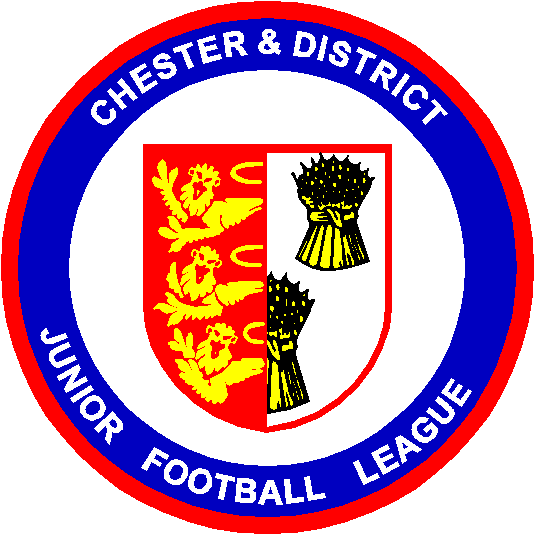 